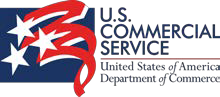 U.S. Commercial Service WebinarWhat does Brexit hold for U.S. Companies in 2021? What to expect after the Brexit Transition?The UK officially left the EU on January 31, 2020 and will end its transition period on December 31, 2020. Find out what you need to know to continue doing business after the transition. In addition to a market overview, topics will include travel and immigration, cross-border trade (U.S.-UK and UK–EU), and updates on potential changes to UK regulation. Join us to discuss opportunities in the UK!The UK is the United States’ seventh largest trading partner with $275 billion a year in goods and services flowing between our countries. As the UK ends its transition period with the European Union, U.S. companies will find even more opportunities.  This webinar will provide an update on Brexit and the potential changes to the regulatory environment and to the existing UK/EU supply chain. This webinar will focus on the mechanics of moving goods into the UK and moving goods into the EU through the UK. Featured Speakers:Greg Kalbaugh, Deputy Under Secretary for Policy, International Trade Administration, U.S. Department of Commerce, Washington, DCJim Lindley, Commercial Counselor, U.S. Department of Commerce, U.S. Embassy LondonGraham Zebedee, Director, Continuity, Wider Europe Negotiations and Development, Department for International TradeJoseph Bondatti, Assistant Director for Goods Policy, Border Readiness Directorate, UK Border ForceJulian Walker, Chief Operating Officer, Associated British PortsTrevor Hoyle, Senior Vice President Ground Operations Europe, FedExRegister todayREGISTEREvent datesSeptember 9, 202012:00 pm EST1hr 15minLocationYour Computer and PhoneCostNo CostMore informationAnastasia XeniasSenior International Trade Specialist & Global Team LeaderAnastasia.Xenias@trade.gov 212-809-2685James LindleyCommercial CounselorJames.Lindley@trade.gov+44 20 7891 3424Chrystal DenysCommercial Specialist Chrystal.Denys@trade.gov +44 20 7891 3432 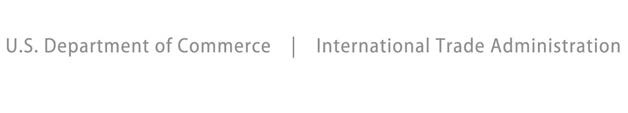 